Philippe CLAVEL                                      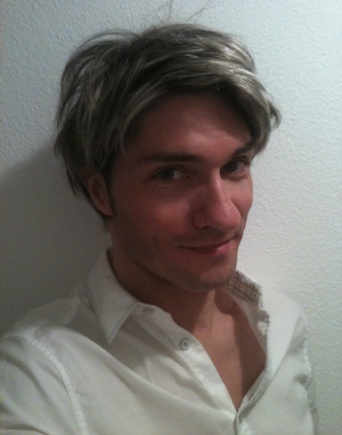 Coiffeur Hautement Qualifié Villa Ponti – Apt C013                                                                      185 rue Edmond Rostand31200 TOULOUSEfelipec31@hotmail.fr                                                                                          43 ans – célibataire    06.62.21.01.74						             Permis B / véhicule personnelExpérience  ProfessionnelleCoiffeur hautement qualifié polyvalent    STEPHAN (2016-2017)     Stage Chignon Sandrine RUIZ     Stage SEBASTIAN productsCoiffeur Qualifié  polyvalent    JEAN-LOUIS DAVID(2013-2016)     Stage coupe tondeuse JLD     Stage Olaplex     Stage L’Oreal blondeur     Stage Redken colorsFormateur Coiffure    Ecole ABC Formations(2011-2013)     Formateur polyvalent : coupe / technique/chignon     Enseignement Technologique de la coiffure     Préparation aux diplômes d’Etat : CAP / BP     Séminaire des professeurs / l’Oréal 2012Coiffeur polyvalent    STEPHAN(2007-2011)     Stage l’Oréal : Management/ Conseil et Développement     Stage REDKEN products     Stage GOLDWELL colors Directeur boutique     ZAPA(2001 -2006)     Prêt à porter féminin haut de gamme     CA : 900K€/an  - 5 vendeusesResponsable Adjoint boutique    CACHAREL(2000-2001)     Prêt à porter mixte haut de gamme     CA :1,2K€ /an – 5 vendeusesVendeur prêt à porter    Georges RECH/ Adolfo DOMINGUEZ /ZARA(1995 -2000)Etudes     Brevet Professionnel de Coiffure     CAP de Coiffure     Certificat de Formation Coiffure Stephan University     Licence d’histoire de l’art     Baccalauréat A2Compétences coiffure artistique     Membre de l’équipe artistique STEPHAN (2008 à 2011) :     Shows coiffure, défilés, Salons MCB & Métamorphose     Prix Concours artistique Junior Stephan (2008)     Assistant équipe artistique (2007